Enrolments close 						June 23rd 	2019School begins 9am sharp Monday                       		July 1st     	2019Activity afternoon 3.30pm-5pm Thursday 		 July 4th           2019Theory Exams start 12.30pm sharp Saturday		 July 6th            2019BBQ / Fun concert 5.30 pm Saturday			 July 6th            2019Group Photo 12.30pm Sunday 				 July 7th  	 2019Final Concert 1pm Sunday 				 July 7th             2019Please Note: There is no Enrolment Day (Sunday June 30th), all students are to be assemble at the school ready to start at 9am 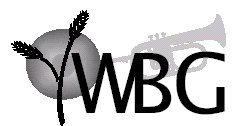 